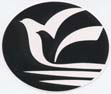 様　式　21　志望動機について2　自己ＰＲについて越谷市消防局申込者氏名